Объёмная рыба из картона. Фото 1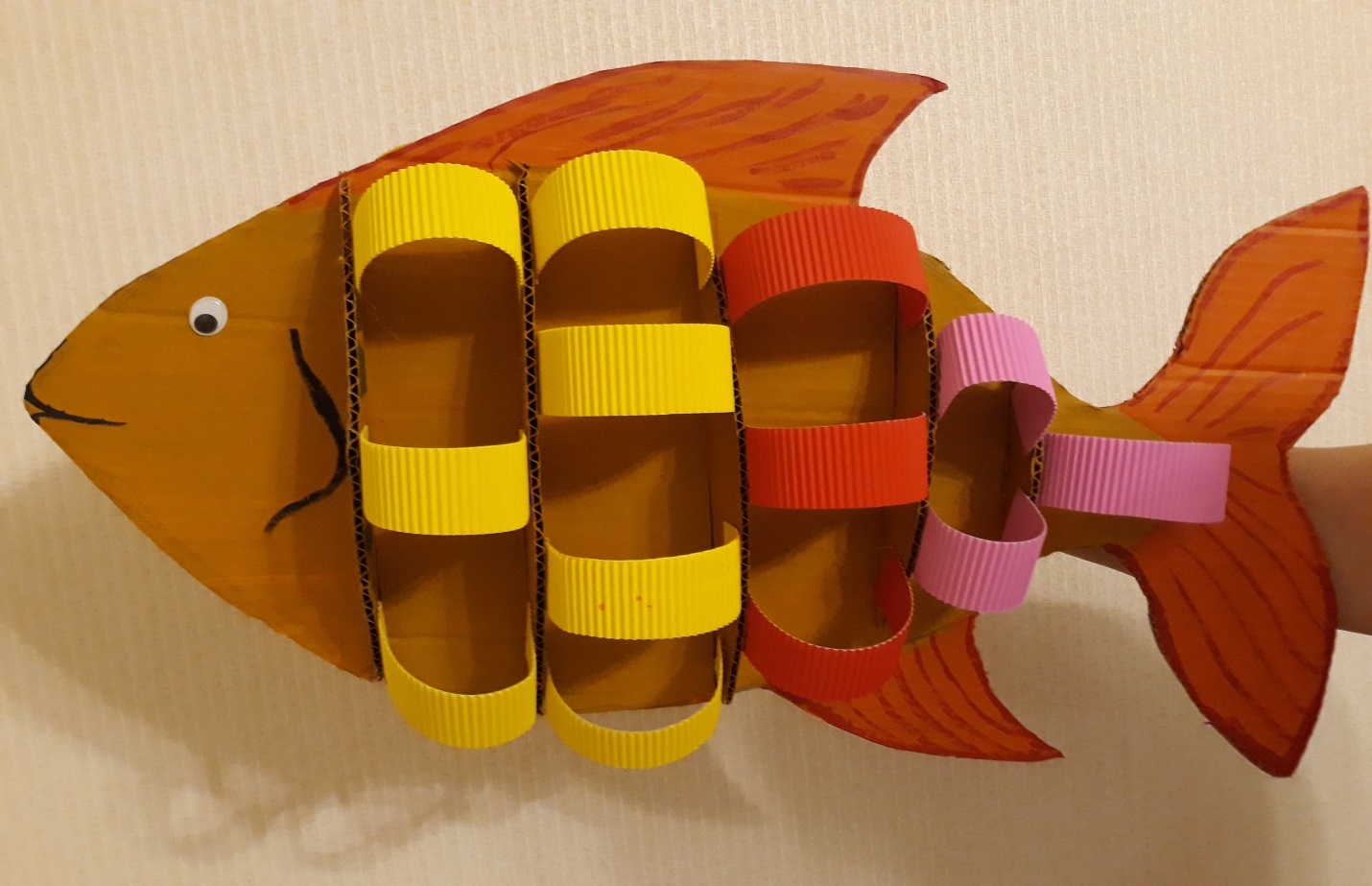  Я представляю вашему вниманию рыбу, изготовленную из картона. Это вполне доступный материал и экологический материал . Которую, сделала своими руками  с целью познавательного развития в младшей группе. Формирования целостного представления о форме рыб, частях тела, закреплению  знаний цвета ( Красный, желтый, розовый).Фото2Для изготовления взяла толстый картон , нарисовала контур рыбы.Фото 3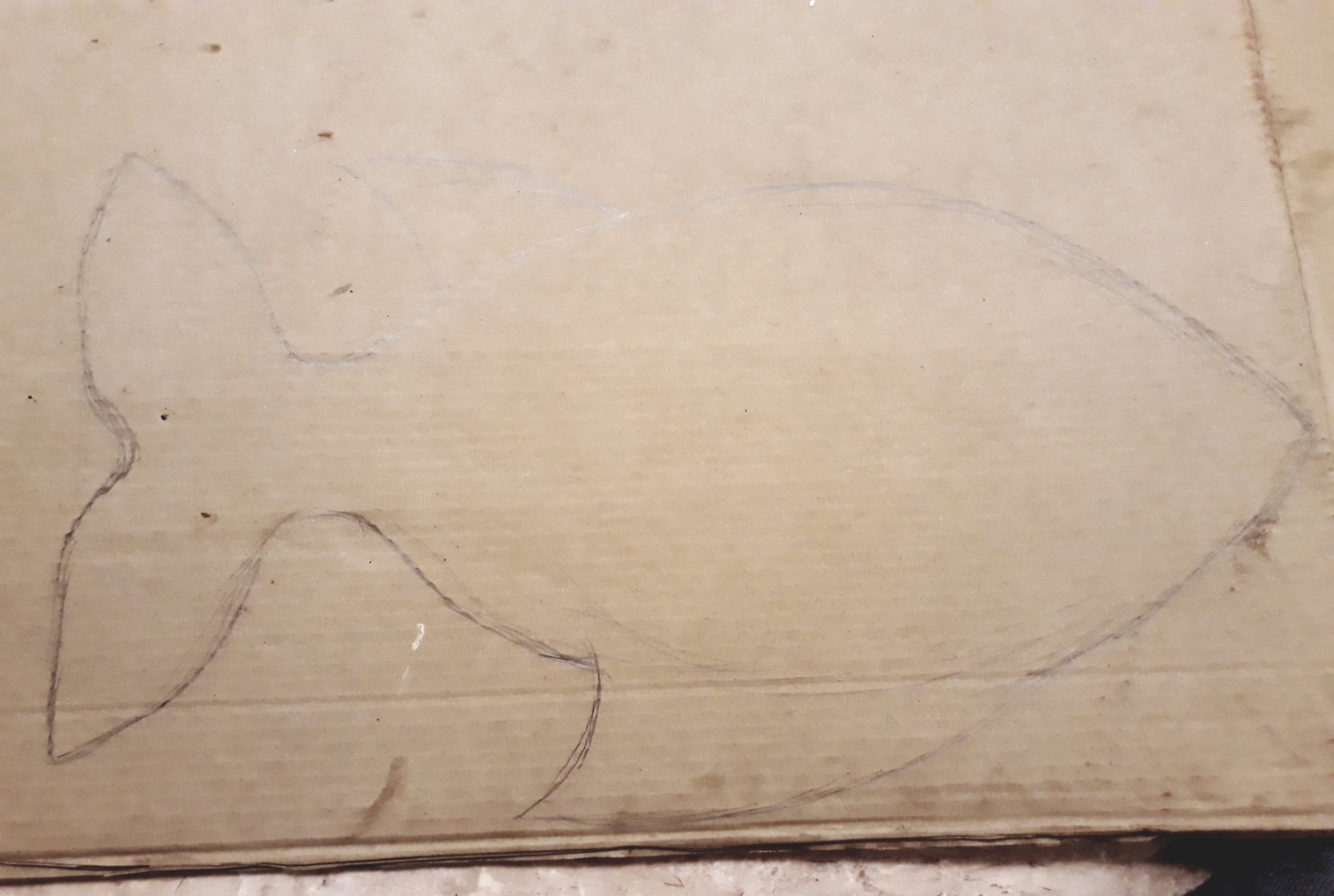  Вырезаем с помощью канцелярского ножа. Фото 4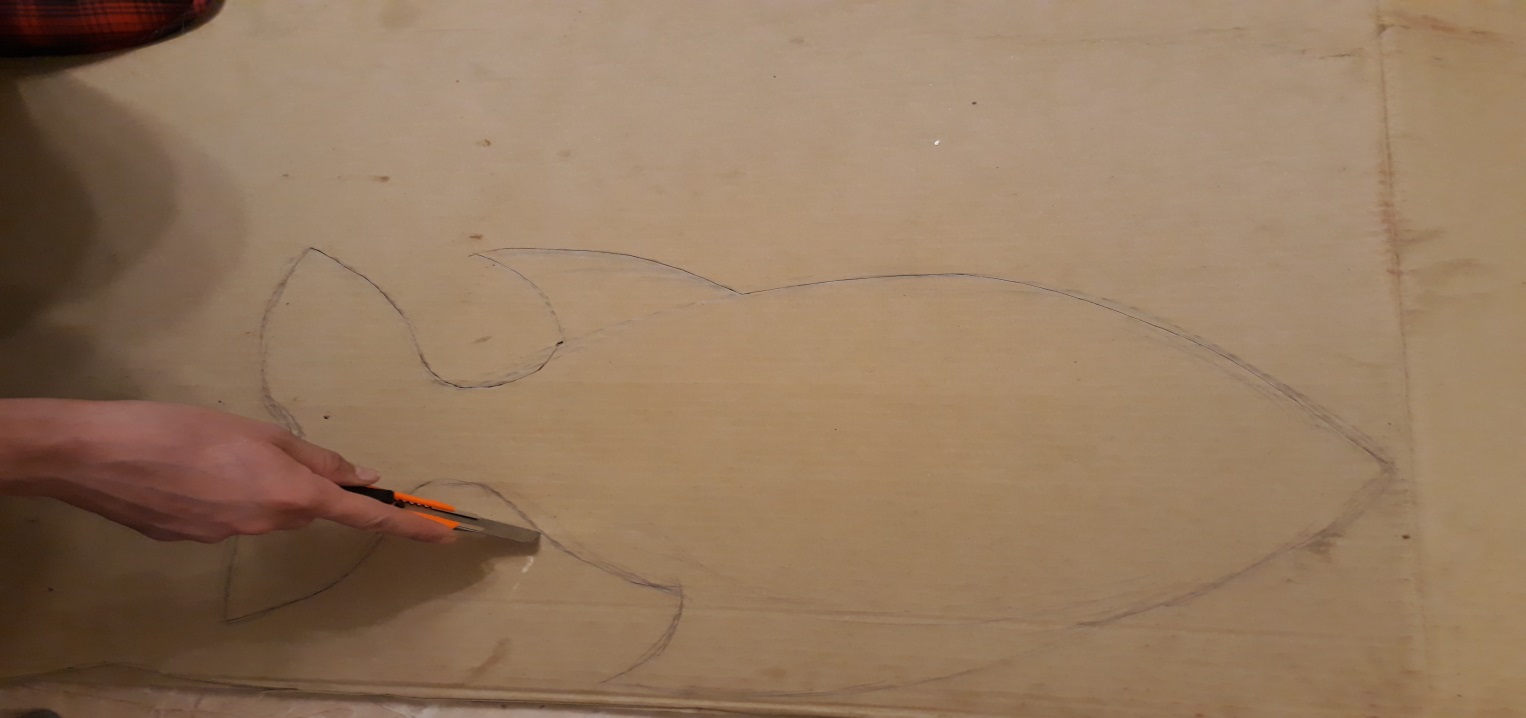 Для того, чтобы  рыба стала объёмной изготовила , пять продолговатых элементов. Ширина  каждого элемента соответствует определенному месту.Фото 5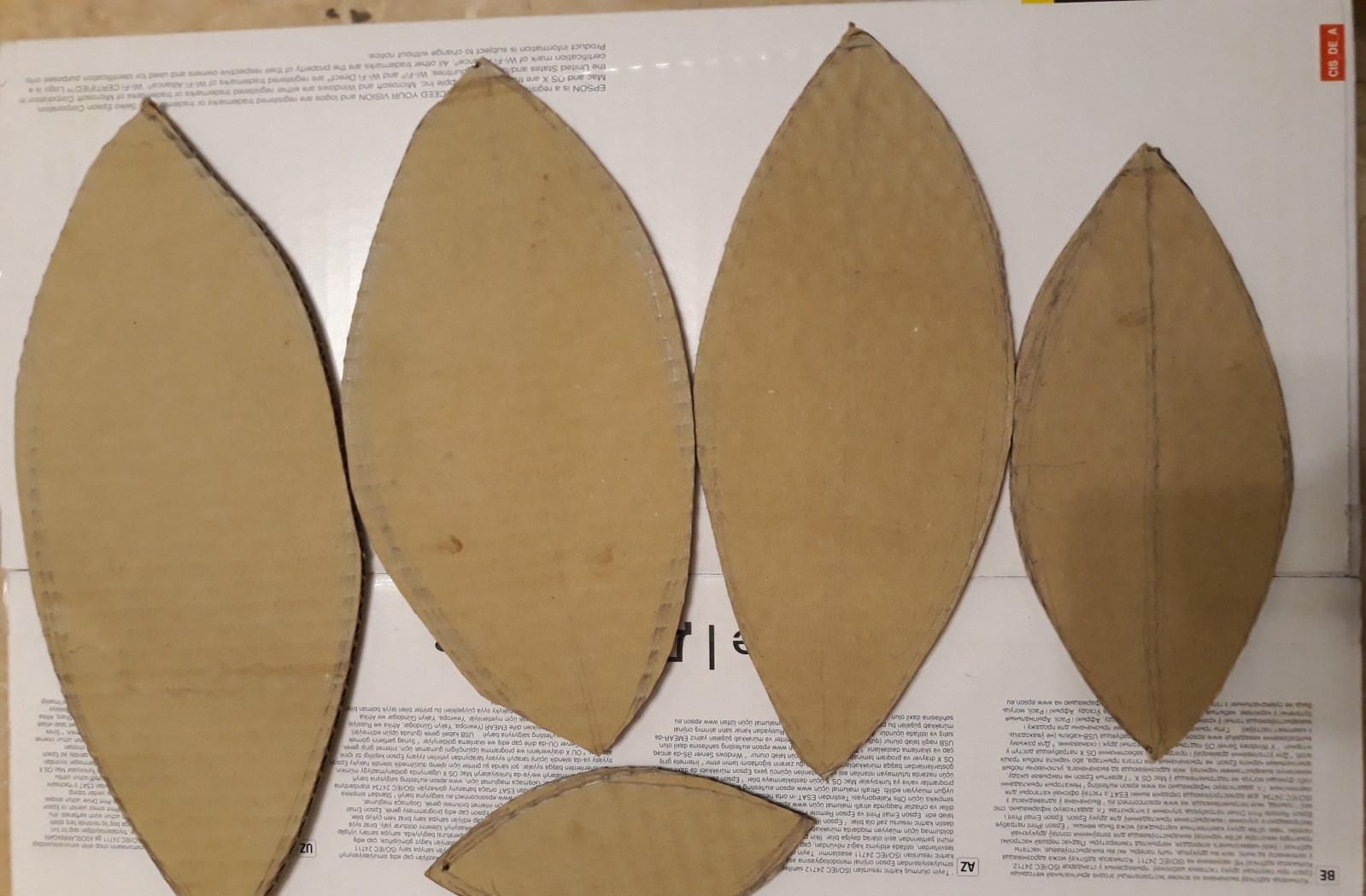 Делаем надрезы. На фотографии видно месторасположения каждой детали.Фото 6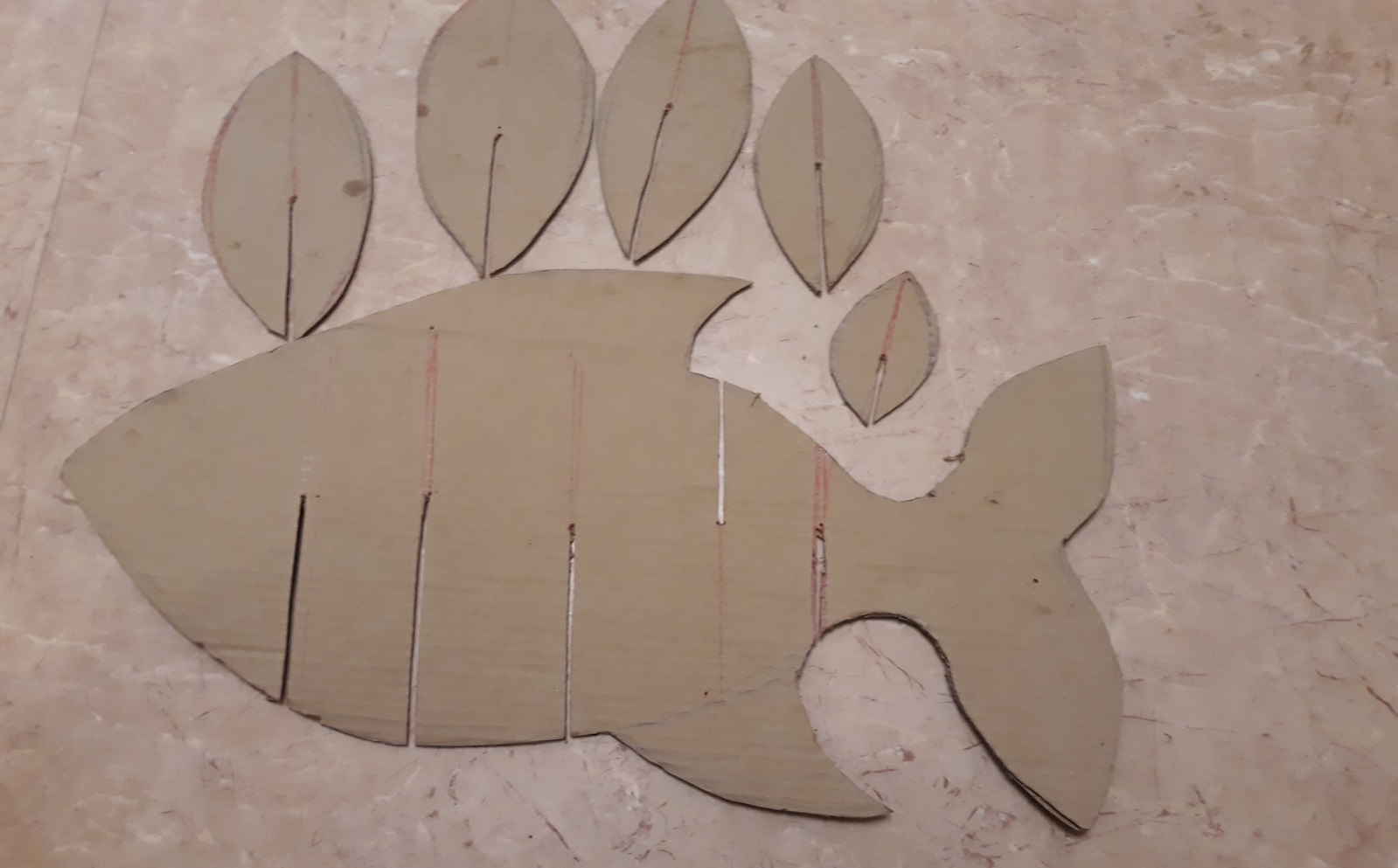 Все детали покрасила желтой акриловой краской. Плавники оранжевой.Фото 7  Собираем.  Получается очень прочная модель рыбы.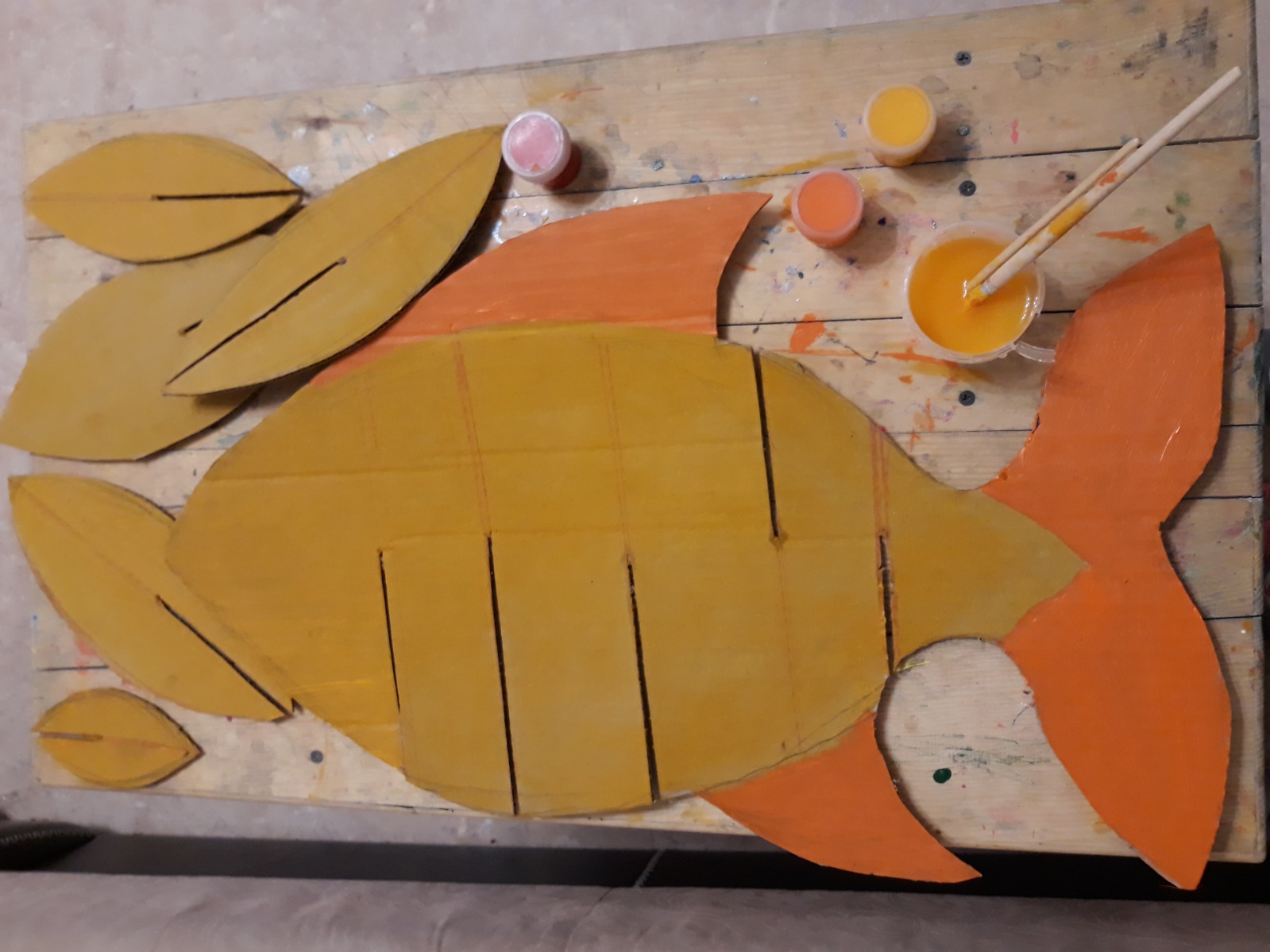 Фото 7Вклеиваем вставки из гофрированного цветного картона, с помощью клеевого пистолета.  ККле        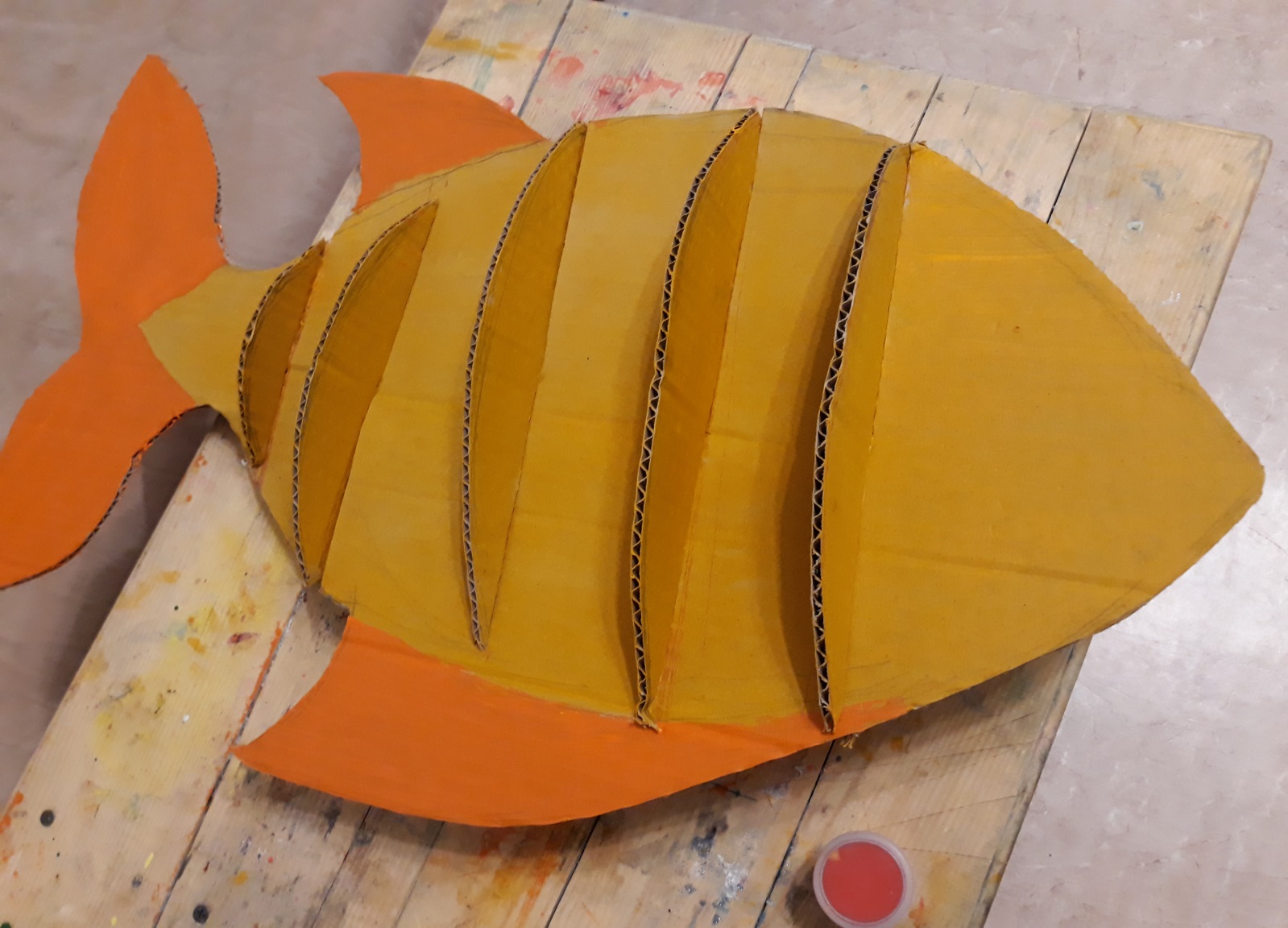  Фото8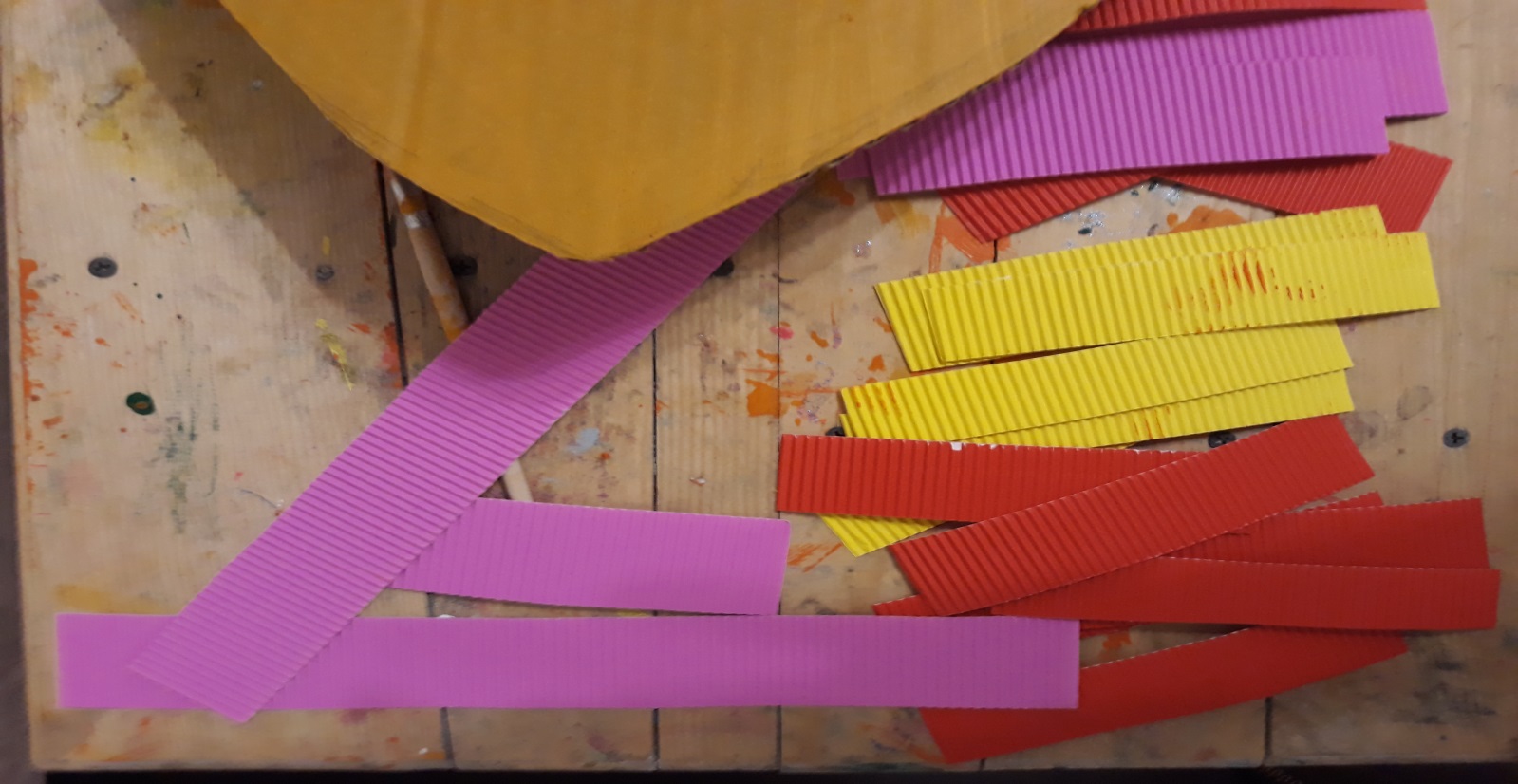 Фото 9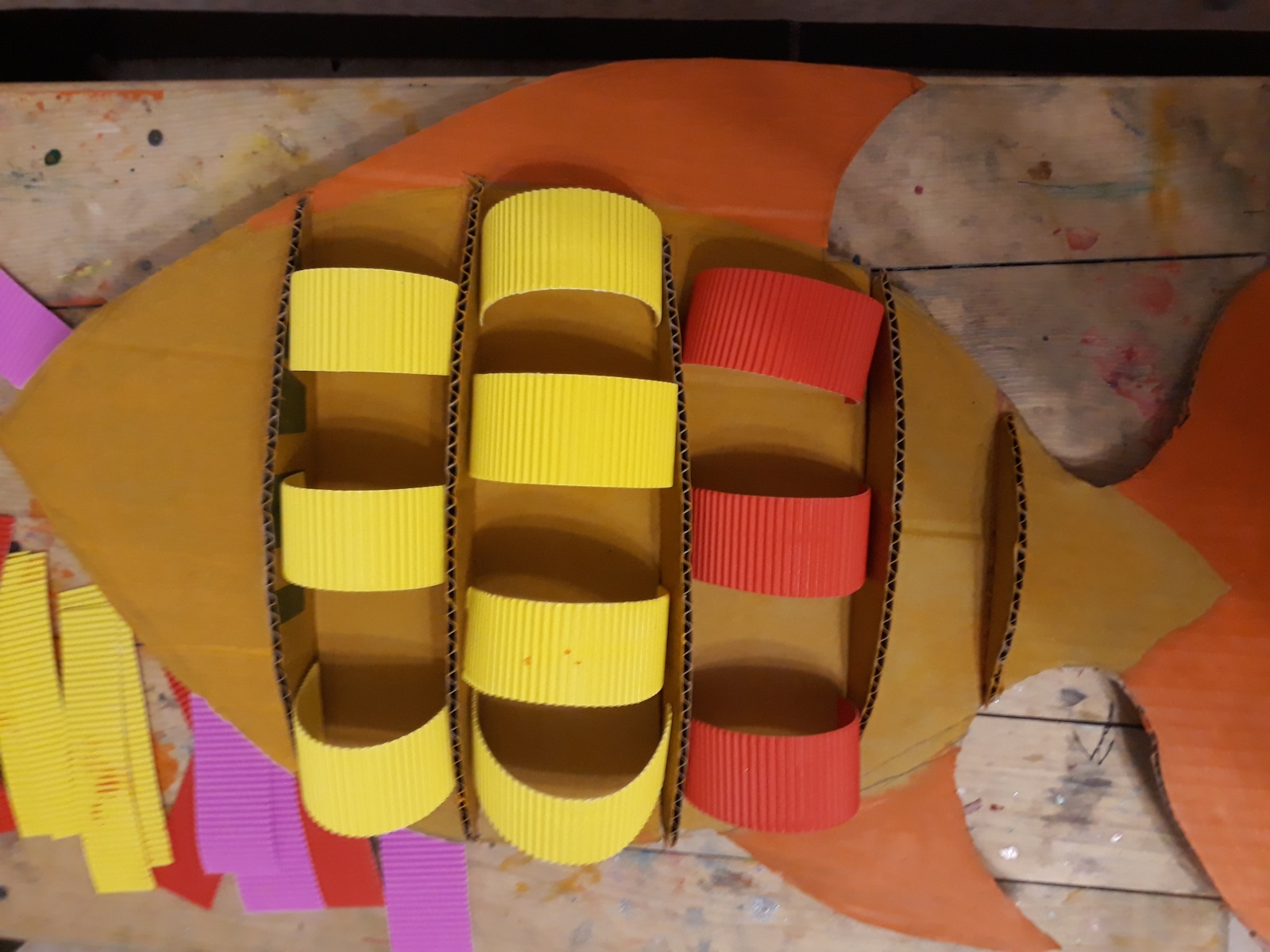 Нарисовала жабры, рот. Приклеила глаза с обеих сторон. На плавниках прорисовала прожилки. Всё рыба готова.  